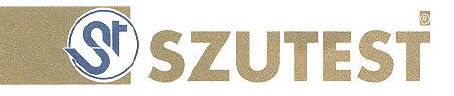 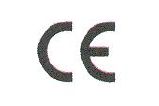 СЕРТИФИКАТВ соответствии с обязательными требованиями Приложения I Директивы 93/42/EEC о медицинском оборудованииНомер сертификата: IM-13082201Технический файл вышеуказанной продукции был проверен специалистами SZUTEST и признан соответствующим обязательным требованиям Директивы 93/42/EEC Европейского Парламента и Совета о медицинском оборудовании от 14 июня 1993 года.Данный сертификат не отменяет собой обязательный выпуск производителем декларации о соответствии.-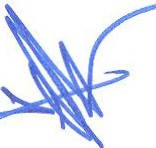 \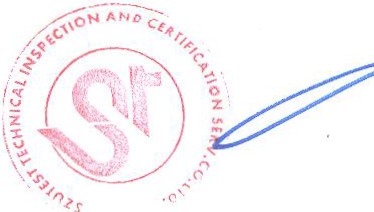 Стамбул, 2013.08.22Mehmet ISIKLAR Генеральный директор'• ---·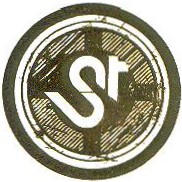 SZUTEST  Teknik  Kontrol ve  Belgelendirrne  Hizmetlen  Tic    Ltd.	ti. SZUTEST Pluzo, Noto Yol11 C.d. (um Sk. No: 7 Umroniye, iSTANBUL I TLiRKiYE Tel: 1 90 216	469 46 66 • Foks: -l  90 716	1169 46  67info@szute st .com .tr I www.szutest.com .tr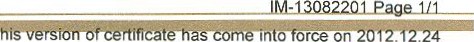 Производитель:ОАО Нижегородское предприятие «РЕДОКС»РФ, 603155, Нижний Новгород, ул. Ковалихинская, 55-57Категория изделия:МАССАЖНЫЕ УСТРОЙСТВАМодель(и)/Тип(ы):КОЛЬЦО «ANTISTRESS®» - ЭЛЕКТРИЧЕСКИЕ ВИТАМИНЫ®ЛЕЖАК ДОКТОРА РЕДОКС – ЭЛЕКТРИЧЕСКИЕ ВИТАМИНЫ®  РОЛИКОВЫЙ ТРЕНАЖЕР ДОКТОРА РЕДОКС - ЭЛЕКТРИЧЕСКИЕ ВИТАМИНЫ® ПАЛОЧКА ДОКТОРА РЕДОКС- ЭЛЕКТРИЧЕСКИЕ ВИТАМИНЫ®Основания для выдачи сертификата:Технический файл Редокс I класса